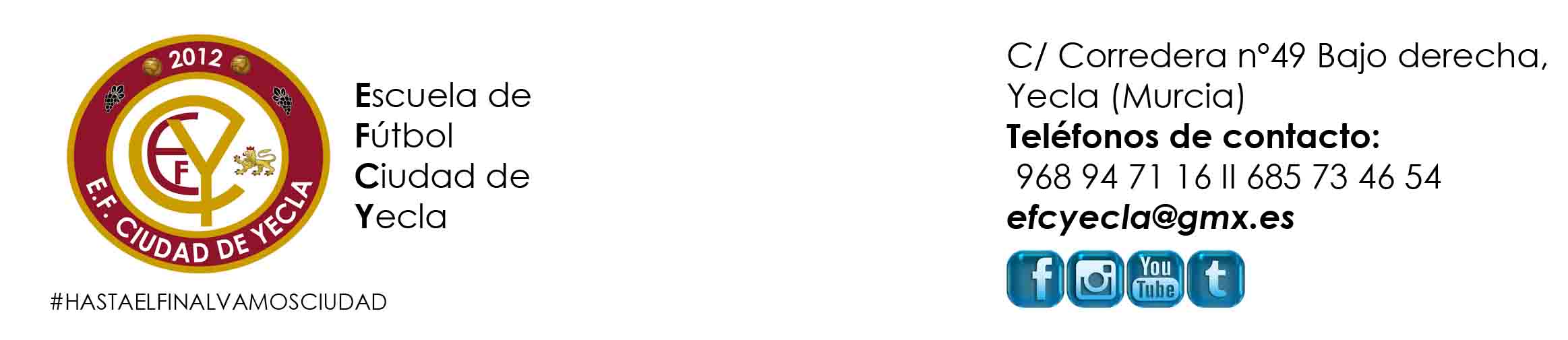 CRÓNICAPartido disputado el sábado a las 16, en donde los chicos del alevín B se enfrentaban al líder situado a 4 puntos nuestros que comenzábamos y finalizábamos a jornada segundos.El partido comenzó con dominio local en donde, todo el peligro y las ocasiones las generaba el Ciudad a través de Gonzalo, pero sería finalmente Enrique el que nos pondría por delante con el 1-0. A través de este gol los chicos vinotinto se empezaron a poner nerviosos y no acertar con pases debido a la importancia del encuentro, fruto  de un error defensivo en la salida de balón el Caravaca conseguía poner el 1-1 en el marcador. Tras el gol visitante empezó a igualarse el partido y poco a poco los nuestros volvían a generar peligro y tras un cabezazo de Francisco Bautista conseguía poner el 2-1 en el marcador con el que llegaríamos al descanso.Tras la reanudación, el alevín B entraba con una marcha más y conseguía generar peligro sobre todo por la banda de Gonzalo pero sería el Caravaca tras el rechace de una falta el que pondría el 2-2 en el marcador y poco después ponía el 2-3 en el marcador con un golazo que nada pudo hacer Juanan. Iban pasando los minutos y el Ciudad se acercaba al empate y así fue tras una buena jugada de Enrique que le daba el pase a Dalmau y este finalizaba a la perfección y ponía el 3-3 en el marcador a falta de 2 minutos para el final del partido. Pero justo en el saque desde el centro del campo el Caravaca conseguía poner el 3-4 con el que acabaría el encuentro, en el que los chicos del ciudad no estuvieron muy acertados fruto de los nervios y del ambientazo que había en el campo por la importancia del partido. Seguiremos luchandoCategoría: ALEVIN BJornada:14Rival:A.D CaravacaLugar del encuentro:Complejo deportivo Juan PalaoEquipo de inicio:Juanan, Luis,Aaron, Raúl, Alberto, Gonzalo, Dalmau y EnriqueTambién jugaron:Francisco Bautista, Jonathan, Darío, Leo, Dani, Iker y Javi PucheResultado final:3-4Observaciones: